LEMBARHASIL PENILAIAN SEJAWAT SEBIDANG ATAU PEER REVIEWKARYA ILMIAH : PROSIDINGHasil Penilaian Validasi:Hasil Peer Review                                                                          Penilai I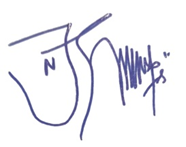 LEMBARHASIL PENILAIAN SEJAWAT SEBIDANG ATAU PEER REVIEWKARYA ILMIAH : PROSIDINGHasil Penilaian Validasi:Hasil Peer Review         Penilai II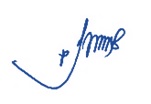 REKAPITULASI HASIL PENILAIAN SEJAWAT SEBIDANGATAU PEER REVIEWKARYA ILMIAH PROSIDINGAtas nama : Emy Yunita Rahma Pratiwi Judul Artikel ilmiah:Pengembangan Media Pembelajaran Card Dance sebagai Upaya Pengenalan Budaya IndonesiaPengembangan Media Pembelajaran Card Dance sebagai Upaya Pengenalan Budaya IndonesiaPengembangan Media Pembelajaran Card Dance sebagai Upaya Pengenalan Budaya IndonesiaPenulis:Emy Yunita Rahma Pratiwi dan Ratih AsmaraniEmy Yunita Rahma Pratiwi dan Ratih AsmaraniEmy Yunita Rahma Pratiwi dan Ratih AsmaraniStatus Pengusul:Penulis Pertama Penulis Pertama Penulis Pertama Identitas Jurnal Ilmiah:Nama Prosiding:Prosiding Seminar Nasional dan Call For Paper Hasil Penelitian dan Pengabdian Kepada Mayarakat UNHASYVolume, Issue Tahun:2018, page 182-192Penerbit:LPPM Unhasy Tebuireng JombangDOI artikel (jika ada):-Jumlah Halaman11 HalamanAlamat web Jurnal:http://ejournal.unhasy.ac.id/index.php/SAINSTEKNOPAK/issue/view/87Terindeks:Google ScholarKategori Publikasi Prosiding (beri √ pada kategori yang tepat) :Prosiding Internasional BereputasiKategori Publikasi Prosiding (beri √ pada kategori yang tepat) :Prosiding InternasionalKategori Publikasi Prosiding (beri √ pada kategori yang tepat) :√Prosiding Nasional NoAspekUraian/Komentar Penilaian1Indikasi PlagiasiHasil cek Turnitin 17 %2LinieritasLinear dengan homebase penulis Komponen Yang DinilaiNilai Maksimal ProsidingNilai Maksimal ProsidingNilai Maksimal ProsidingNilai Maksimal ProsidingNilai Akhir Yang DiperolehKomponen Yang DinilaiInternasional BereputasiInternasional BereputasiInternasionalNasional Nilai Akhir Yang DiperolehKelengkapan	dan kesesuaian unsur isi jurnal (10%)10,5Ruang lingkup dan kedalaman pembahasan (30%)32,5Kecukupan dan kemutakhiran data/informasi danmetodologi (30%)32,5Kelengkapan unsur dan kualitas Penerbit (30%)32,5Total = (100%)108Kontribusi pengusul : 60% x 8 = 4,8 Kontribusi pengusul : 60% x 8 = 4,8 Kontribusi pengusul : 60% x 8 = 4,8 Kontribusi pengusul : 60% x 8 = 4,8 Kontribusi pengusul : 60% x 8 = 4,8 Kontribusi pengusul : 60% x 8 = 4,8 Komentar/ Ulasan Peer Review :Komentar/ Ulasan Peer Review :Komentar/ Ulasan Peer Review :Komentar/ Ulasan Peer Review :Komentar/ Ulasan Peer Review :Komentar/ Ulasan Peer Review :Kelengkapan kesesuaian unsurKelengkapan kesesuaian unsur Unsur sudah baik dan lengkap Unsur sudah baik dan lengkap Unsur sudah baik dan lengkap Unsur sudah baik dan lengkapRuang lingkup dan kedalaman pembahasanRuang lingkup dan kedalaman pembahasan Lingkup dan pembahasan sudah disajikan secara mendalam Lingkup dan pembahasan sudah disajikan secara mendalam Lingkup dan pembahasan sudah disajikan secara mendalam Lingkup dan pembahasan sudah disajikan secara mendalamKecukupan dan kemutakhiran data/informasi dan metodologiKecukupan dan kemutakhiran data/informasi dan metodologi Metodologi yang dipilih sudah tepat Metodologi yang dipilih sudah tepat Metodologi yang dipilih sudah tepat Metodologi yang dipilih sudah tepatKelengkapan unsur dan kualitas PenerbitKelengkapan unsur dan kualitas Penerbit Kualitas penerbit baik, prosiding nasional Kualitas penerbit baik, prosiding nasional Kualitas penerbit baik, prosiding nasional Kualitas penerbit baik, prosiding nasionalTanda Tangan:Nama:Dr. Nafiah, S.Pd.I., M.PdUnit Kerja:Universitas Nahdlatul Ulama SurabayaBidang Ilmu:PGSDJabatan Akademik:LektorJudul Artikel ilmiah:Pengembangan Media Pembelajaran Card Dance sebagai Upaya Pengenalan Budaya IndonesiaPengembangan Media Pembelajaran Card Dance sebagai Upaya Pengenalan Budaya IndonesiaPengembangan Media Pembelajaran Card Dance sebagai Upaya Pengenalan Budaya IndonesiaPenulis:Emy Yunita Rahma Pratiwi dan Ratih AsmaraniEmy Yunita Rahma Pratiwi dan Ratih AsmaraniEmy Yunita Rahma Pratiwi dan Ratih AsmaraniStatus Pengusul:Penulis pertama Penulis pertama Penulis pertama Identitas Jurnal Ilmiah:Nama Prosiding:Prosiding Seminar Nasional dan Call For Paper Hasil Penelitian dan Pengabdian Kepada Mayarakat UNHASYVolume, Issue Tahun:2018, page 182-192Penerbit:LPPM Unhasy Tebuireng JombangDOI artikel (jika ada):-Jumlah Halaman11 HalamanAlamat web Jurnal:http://ejournal.unhasy.ac.id/index.php/SAINSTEKNOPAK/issue/view/87Terindeks:Google ScholarKategori Publikasi Prosiding (beri √ pada kategori yang tepat) :Prosiding Internasional BereputasiKategori Publikasi Prosiding (beri √ pada kategori yang tepat) :Prosiding InternasionalKategori Publikasi Prosiding (beri √ pada kategori yang tepat) :√Prosiding Nasional NoAspekUraian/Komentar Penilaian1Indikasi PlagiasiHasil cek Turnitin 17 %2LinieritasLinear Komponen Yang DinilaiNilai Maksimal ProsidingNilai Maksimal ProsidingNilai Maksimal ProsidingNilai Maksimal ProsidingNilai Akhir Yang DiperolehKomponen Yang DinilaiInternasional BereputasiInternasional BereputasiInternasionalNasional Nilai Akhir Yang DiperolehKelengkapan	dan kesesuaian unsur isi jurnal (10%)10,5Ruang lingkup dan kedalaman pembahasan (30%)32Kecukupan dan kemutakhiran data/informasi danmetodologi (30%)32,5Kelengkapan unsur dan kualitas Penerbit (30%)32,5Total = (100%)107,5Kontribusi pengusul : 60% x 7,5 = 4,5Kontribusi pengusul : 60% x 7,5 = 4,5Kontribusi pengusul : 60% x 7,5 = 4,5Kontribusi pengusul : 60% x 7,5 = 4,5Kontribusi pengusul : 60% x 7,5 = 4,5Kontribusi pengusul : 60% x 7,5 = 4,5Komentar/ Ulasan Peer Review :Komentar/ Ulasan Peer Review :Komentar/ Ulasan Peer Review :Komentar/ Ulasan Peer Review :Komentar/ Ulasan Peer Review :Komentar/ Ulasan Peer Review :Kelengkapan kesesuaian unsurKelengkapan kesesuaian unsur Unsur sudah lengkap Unsur sudah lengkap Unsur sudah lengkap Unsur sudah lengkapRuang lingkup dan kedalaman pembahasanRuang lingkup dan kedalaman pembahasan Lingkup dan pembahasan sudah disajikan secara mendalam Lingkup dan pembahasan sudah disajikan secara mendalam Lingkup dan pembahasan sudah disajikan secara mendalam Lingkup dan pembahasan sudah disajikan secara mendalamKecukupan dan kemutakhiran data/informasi dan metodologiKecukupan dan kemutakhiran data/informasi dan metodologi Metodologi yang dipilih sudah sesuai Metodologi yang dipilih sudah sesuai Metodologi yang dipilih sudah sesuai Metodologi yang dipilih sudah sesuaiKelengkapan unsur dan kualitas PenerbitKelengkapan unsur dan kualitas Penerbit Kualitas penerbit baik, prosiding nasional Kualitas penerbit baik, prosiding nasional Kualitas penerbit baik, prosiding nasional Kualitas penerbit baik, prosiding nasionalTanda Tangan:Nama:Pance Mariati, S.Pd., M.SnUnit Kerja:Universitas Nahdlatul Ulama SurabayaBidang Ilmu:PGSD/Pendidikan SeniJabatan Akademik:LektorJUDUL KARYA ILMIAHREVIEWERREVIEWERJUMLAH RATA-RATAJUDUL KARYA ILMIAHIIIJUMLAH RATA-RATAPengembangan Media Pembelajaran Card Dance sebagai Upaya Pengenalan Budaya Indonesia4,84,54,7Reviewer 1Dr. Nafiah, S.Pd.I., M.PdNIDN. 0723128403Reviewer 2Pance Mariati, S.Pd., M.SnNIDN. 0726038802